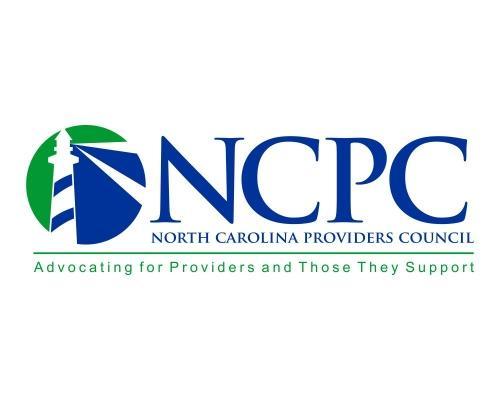 NC Providers Council Regulatory/ Business Practices Committee Meeting December 4th @ 10:00 a.m. – 12:00 p.m.AGENDAJoin Zoom Meeting:https://zoom.us/j/92920235375?pwd=UVdPdU0zTy9hSWMvTmR6V1liRDFadz09Dial In:  1-646-558-8656Meeting ID: 929 2023 5375Passcode: 171652Welcome and Introductions – Kerri Massey & Wilson Raynor, Co-ChairsApproval of Committee Meeting Minutes (see attachment)11/4/2021 Meeting Recording:  https://www.ncproviderscouncil.org/member-communications/The current password for the member communication page is "transform."  New at DHB – Kenneth Bausell1915(i) Waiver1115 Waiver amendments – impact to Tailored Plans12/1 Alliance county realignment and provider contractsEVV HCBS FMAP updates (ARPA)Appendix K Retainer Payments – second round CMS approval statusTBI Waiver PCP planning guideAdmin Medicaid County and Residential Medicaid CountyDSS enrollment playbookPerson Centered Planning Guidance DRAFT for provider reviewOld Business:Olmstead Plan Progress (see attached DHHS slides)EVVNew Business:  Federal CMS and OSHA Vaccine Mandate Emergency RulesLegislative Update:  Budget COVID Money & Budgeting ExpectationsTimeline and Recommended Actions DSP Workforce FundsAdjournment ResolutionTailored Plans /Care Management: Care Management Webinar SeriesNCPC TCM Workgroup – Thursdays @ 1:00 TAG: Meetings are open to the public. The links to join the meeting can be found on the webpage below:https://medicaid.ncdhhs.gov/transformation/tailored-care-managementNCPC Network Council [LME/MCO] Update – Wilson RaynorVaya-Cardinal Consolidation and County Disengagement UpdatesAlliance PartnersSandhillsEastpointeTrilliumVayaCardinalNext meeting:  January 6th, 2022 @ 10:00am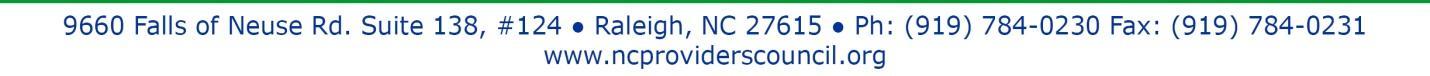 